VELKOMMEN!Du er påmeldt til aktivitetslederkurset som gjennomføres i xxxxxxx. xx dag 12 oktober 12-19 og xxx dag 13 oktober 12-17. Vennligst les informasjonen under nøyeAlle aktivitetsledere i barneidretten må ha politiattest. Når det søkes om politiattest, må det vedlegges en bekreftelse fra idrettslaget på at det foreligger et behov for politiattest.Du er påmeldt til aktivitetslederkurset som gjennomføres i xxxxxxx. xx dag 12 oktober 12-19 og xxx dag 13 oktober 12-17. Vennligst les informasjonen under nøyeAlle aktivitetsledere i barneidretten må ha politiattest. Når det søkes om politiattest, må det vedlegges en bekreftelse fra idrettslaget på at det foreligger et behov for politiattest.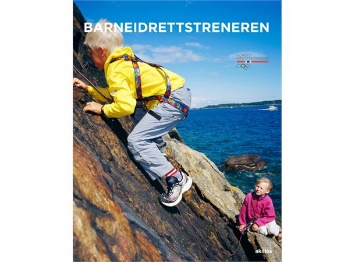 For å få godkjent aktivitetslederkurs barneidrett kreves:Barneidrettens verdigrunnlag (E-læring) må være gjennomført førførste kursdag. ** Du må delta på minst 80% av kurset hvorav E-læringsmodul og modul 4 er obligatorisk. Kurset har en varighet på 14 timer (1 undervisningstime = 45 minutter. 12 timer er med kurslærer – både teori og praksis og 1-2 timer som E-læringDu må fylle 15 år det kalenderåret du tar kurset.Huskeliste alle kursdagerTreningsklærDrikkeflaskeSkrivesakerMat og drikkeHuskeliste alle kursdagerTreningsklærDrikkeflaskeSkrivesakerMat og drikkeTidxxxdag 12. og xxxdag 13. oktober 2019Kl 10-16 lørdag og kl 10-15 søndagStedXXXInstruktørXXXForarbeidDeltakeren må ha gjennomført følgende e-læringsmodul før kursstartBarneidrettens verdigrunnlagHer er linken til e-læringssiden:https://ekurs.nif.no/VelgTrenerløypaTrenerløypas nivå 1Barneidrettens verdigrunnlagLes nødvendig informasjon om navigasjon etc før du starterDu kan påbegynne og avslutte halvveis i modulen da systemet registrerer der du avsluttet sist, men husk å fullføre alle delene i modulen. Du logger deg inn med samme brukernavn og passord som du har i www.minidrett.no. Hvis du ikke har en profil fra før – klikk «ny bruker»Spørsmål tilKari Normann tlf. 00 00 00 00 eller e-post kari.normann@idrettsforbundet.no